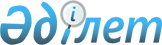 О внесении изменений в решение районного маслихата от 21 декабря 
2012 года № 67-V "О районном бюджете на 2013-2015 годы"
					
			Утративший силу
			
			
		
					Решение Индерского районного маслихата Атырауской области от 27 сентября 2013 года № 140-V. Зарегистрировано Департаментом юстиции Атырауской области 17 октября 2013 года № 2786. Утратило силу решением Индерского районного маслихата Атырауской области от 07 февраля 2014 года № 175-V

      Сноска. Утратило силу решением Индерского районного маслихата Атырауской области от 07.02.2014 № 175-V.

      В соответствии со статьей 109 Бюджетного кодекса Республики Казахстан от 4 декабря 2008 года, с подпунктом 1) пункта 1 статьи 6 Закона Республики Казахстан "О местном государственном управлении и самоуправлении в Республике Казахстан" от 23 января 2001 года и рассмотрев предложение акимата района об уточнении районного бюджета на 2013-2015 годы, районный маслихат РЕШИЛ:



      1. Внести в решение районного маслихата от 21 декабря 2012 года № 67-V "О районном бюджете на 2013-2015 годы" (внесен в реестр государственной регистрации нормативных правовых актов за № 2670, опубликовано 24 января 2013 года в газете "Дендер") следующие изменения:



      в пункте 1:

      цифры "3 816 649,0" заменить цифрами "3 858 927,0";

      цифры "3 094 133,0" заменить цифрами "3 206 317,0";

      цифры "3 934 619,0" заменить цифрами "3 976 803,0".

      2. В связи с реорганизацией путем слияния государственных учреждении "Индерского районного отдела экономики, бюджетного планирования и предпринимательства" и "Индерского районного отдела финансов" на вновь образованный государственное учреждение "Индерский районный отдел экономики и финансов" произвести перенос кассовых расходов администратора бюджетных программ, в том числе:

      1) использованные кассовые расходы 10 427 874 тенге 10 тиын по программе 452001000 "Отдел финансов района (города областного значения)" и использованные кассовые расходы 8 515 392 тенге 94 тиын по программе 476001000 "Отдел экономики, бюджетного планирования и предпринимательства района (города областного значения)" перенести на программу 459001000 "Отдел экономики и финансов района (города областного значения)" в сумме 18 943 267 тенге 04 тиын;

      2) использованные кассовые расходы 255 780 тенге 00 тиын по программе 452003000 "Проведение оценки имущества в целях налогообложения" перенести на программу 459003000 "Проведение оценки имущества в целях налогообложения" в сумме 255 780 тенге 00 тиын;

      3) использованные кассовые расходы 12 533 000 тенге 00 тиын по программе 452006000 "Возврат неиспользованных (недоиспользованных) целевых трансфертов" перенести на программу 459006000 "Возврат неиспользованных (недоиспользованных) целевых трансфертов" в сумме 12 533 000 тенге 00 тиын;

      4) использованные кассовые расходы 3 021 400 тенге 00 тиын по программе 452018000 "Капитальные расходы государственных органов" и использованные кассовые расходы 414 700 тенге 00 тиын по программе 476003000 "Капитальные расходы государственных органов" перенести на программу 459015000 "Капитальные расходы государственных органов" в сумме 3 436 100 тенге 00 тиын;

      5) использованные кассовые расходы 14 828 849 тенге 00 тиын по программе 476004013 "Бюджетные кредиты для реализации мер социальной поддержки специалистов" (за счет кредитов республиканского бюджета) перенести на программу 459018013 "Бюджетные кредиты для реализации мер социальной поддержки специалистов" (за счет кредитов республиканского бюджета) в сумме 14 828 849 тенге 00 тиын;

      6) использованные кассовые расходы 3 353 669 тенге 65 тиын по программе 476099011 "Реализация мер по оказанию социальной поддержки специалистов" (за счет трансфертов из республиканского бюджета) перенести на программу 459099011 "Реализация мер по оказанию социальной поддержки специалистов" (за счет трансфертов из республиканского бюджета) в сумме 3 353 669 тенге 65 тиын;

      7) использованные кассовые расходы 8 000 тенге 00 тиын по программе 476099015 "Реализация мер по оказанию социальной поддержки специалистов" (за счет средств местного бюджета) перенести на программу 459099015 "Реализация мер по оказанию социальной поддержки специалистов" (за счет средств местного бюджета) в сумме 8 000 тенге 00 тиын.

      3. Путем передачи некоторых функции государственного учреждения "Индерский отдел сельского хозяйства и ветеринарии района" государственному учреждению "Индерский отдел ветеринарии района" и путем передачи функции в сфере предпринимательства государственное учреждения "Индерский отдел экономики, бюджетного планирования и предпринимательства района" государственному учреждению "Индерский отдел предпринимательства и сельского хозяйства района" произвести перенос кассовых расходов администратора бюджетных программ, в том числе:

      1) использованные кассовые расходы 5 851 531 тенге 61 тиын по программе 474001000 "Услуги по реализации государственной политики на местном уровне в сфере сельского хозяйства и ветеринарии" перенести на программу 454001015 "Услуги по реализации государственной политики на местном уровне в области развития предпринимательства, сельского хозяйства" (за счет средств местного бюджета) в сумме 5 851 531 тенге 61 тиын;

      2) использованные кассовые расходы 23 600 тенге 00 тиын по программе 474003000 "Капитальные расходы государственного органа" перенести на программу 454007015 "Капитальные расходы государственного органа" (за счет средств местного бюджета) в сумме 23 600 тенге 00 тиын;

      3) использованные кассовые расходы 170 000 тенге 00 тиын по программе 474007000 "Организация отлова и уничтожения бродячих собак и кошек" перенести на программу 473007000 "Организация отлова и уничтожения бродячих собак и кошек" в сумме 170 000 тенге 00 тиын;

      4) использованные кассовые расходы 29 063 921 тенге 00 тиын по программе 474013011 "Проведение противоэпизоотических мероприятий" перенести на программу 473011011 "Проведение противоэпизоотических мероприятий" в сумме 29 063 921 тенге 00 тиын.



      4. Приложения 1, 7 изложить в новой редакции согласно приложениям 1, 2 к настоящему решению.



      5. Контроль за исполнением данного решения возложить на постоянную комиссию районного маслихата по вопросам развития экономики, бюджета, финансов, малого и среднего предпринимательства, сельского хозяйства, экологии (А. Умиткалиев).



      6. Настоящее решение вводится в действие с 1 января 2013 года.       Председатель внеочередной ХVІІ

      сессии районного маслихата                 И. Насыров      Секретарь районного маслихата              Б. Сапаров

Приложение 1 к решению   

№ 67-V внеочередной IХ cессии

районного маслихата от  

21 декабря 2012 года   Приложение 1 к решению  

№ 140-V внеочередной ХVІІ

cессии районного маслихата

от 27 сентября 2013 года  Районный бюджет на 2013 год III. Чисто бюджетное кредитование. Бюджетные кредитыVI. Финансирование дефицита (использование профицита) бюджета

Приложение 7 к решению  

№ 67-V внеочередной IХ cессии

районного маслихата от  

21 декабря 2012 года   Приложение 2 к решению  

№ 140-V внеочередной ХVІІ

cессии районного маслихата

от 27 сентября 2013 года Объем финансирования бюджетных программ на 2013 год аппаратов акимов поселка, аульных, сельских округов(тыс.тенге)продолжение таблицы
					© 2012. РГП на ПХВ «Институт законодательства и правовой информации Республики Казахстан» Министерства юстиции Республики Казахстан
				КатегорияКатегорияКатегорияКатегорияСумма, тысяч тенгеКлассКлассКлассСумма, тысяч тенгеПодклассПодклассСумма, тысяч тенгеНаименованиеСумма, тысяч тенге12345І. Доходы1Налоговые поступления645 53601Подоходный налог166 2542Индивидуальный подоходный налог166 25403Социальный налог70 1681Социальный налог70 16804Hалоги на собственность398 5031Hалоги на имущество369 0753Земельный налог4 6424Hалог на транспортные средства24 5005Единый земельный налог28605Внутренние налоги на товары, работы и услуги8 6952Акцизы2 9443Поступления за использование природных и других ресурсов1 9154Сборы за ведение предпринимательской и профессиональной деятельности3 83608Обязательные платежи, взимаемые за совершение юридически значимых действий и (или) выдачу документов уполномоченными на то государственными органами или должностными лицами1 9161Государственная пошлина1 9162Неналоговые поступления4 77701Доходы от государственной собственности9015Доходы от аренды  имущества, находящегося в государственной собственности90102Поступления от реализации товаров (работ, услуг) государственными учреждениями, финансируемыми из государственного бюджета8661Поступления от реализации товаров (работ, услуг) государственными учреждениями, финансируемыми из государственного бюджета86604Штрафы, пени, санкции, взыскания, налагаемые государственными учреждениями, финансируемыми из государственного бюджета, а также содержащимися и финансируемыми из бюджета (сметы расходов) Национального Банка Республики Казахстан2 4951Штрафы, пени, санкции, взыскания, налагаемые государственными учреждениями, финансируемыми из государственного бюджета, а также содержащимися и финансируемыми из бюджета (сметы расходов) Национального Банка Республики Казахстан, за исключением поступлений от организаций нефтяного сектора2 49506Прочие неналоговые поступления5151Прочие неналоговые поступления5153Поступления от продажи основного капитала2 29703Продажа земли и нематериальных активов2 2971Продажа земли2 2974Поступления трансфертов3 206 31702Трансферты из вышестоящих органов государственного управления3 206 3172Трансферты из областного бюджета3 206 317Всего дохода3 858 927Функциональная группаФункциональная группаФункциональная группаФункциональная группаФункциональная группаФункциональная группаСумма, тысяч тенгефункциональная подгруппафункциональная подгруппафункциональная подгруппафункциональная подгруппафункциональная подгруппаСумма, тысяч тенгеАдминистратор бюджетных программАдминистратор бюджетных программАдминистратор бюджетных программСумма, тысяч тенгепрограммапрограммаСумма, тысяч тенгеНаименованиеСумма, тысяч тенге1223456II.Затраты3 976 8031Государственные услуги общего характера230 6370101Представительные, исполнительные и другие органы, выполняющие общие функции  государственного управления202 236112Аппарат маслихата района (города областного значения)17 111001Услуги по обеспечению деятельности маслихата района (города областного значения)13 475003Капитальные расходы государственных органов3 636122Аппарат акима района (города областного значения)58 382001Услуги по обеспечению деятельности акима района (города областного значения)44 532003Капитальные расходы государственного органа13 850123Аппарат акима района в городе, города районного значения, поселка, села, сельского округа126 743001Услуги по обеспечению деятельности акима района в городе, города районного значения, поселка, село, сельского округа91 498022Капитальные расходы государственного органа35 2450202Финансовая деятельность256459Отдел экономики и финансов района (города областного значения)256003Проведение оценки имущества в целях налогообложения2560909Прочие государственные услуги общего характера28 145459Отдел экономики и финансов района (города областного значения)28 145001Услуги по реализации государственной политики в области формирования и развития экономической политики, государственного планирования, исполнения бюджета и управления коммунальной собственностью района (города областного значения)24 683015Капитальные расходы государственного органа3 4622Оборона1 9300101Военные нужды1 930122Аппарат акима района (города областного значения)1 930005Мероприятия в рамках исполнения всеобщей воинской обязанности1 9303Общественный порядок, безопасность, правовая, судебная, уголовно-исполнительная деятельность1 0220909Прочие услуги в области общественного порядка и безопасности1 022458Отдел жилищно-коммунального хозяйства, пассажирского транспорта и автомобильных дорог района (города областного значения)1 022021Обеспечение безопасности дорожного движения в населенных пунктах1 0224Образование1 785 2770101Дошкольное воспитание и обучение249 270123Аппарат акима района в городе, города районного значения, поселка, села,сельского округа226 590004Обеспечение деятельности организаций дошкольного воспитания и обучения177 538041Реализация государственного образовательного заказа в дошкольных организациях образования49 052464Отдел образования района (города областного значения)22 680040Реализация государственного образовательного заказа в дошкольных организациях образования22 6800202Начальное, основное среднее и общее среднее образование1 424 856464Отдел образования района (города областного значения)1 424 856003Общеобразовательное обучение1 376 067006Дополнительное образование для детей48 7890909Прочие услуги в области образования111 151464Отдел образования района (города областного значения)106 023001Услуги по реализации государственной политики на местном уровне в области образования 8 689012Капитальные расходы государственного органа313005Приобретение и доставка учебников, учебно-методических комплексов для государственных учреждений образования района (города областного значения)18 932015Ежемесячная выплата денежных средств опекунам (попечителям) на содержание ребенка-сироты (детей-сирот), и ребенка (детей), оставшегося без попечения родителей8 784020Обеспечение оборудованием, программным обеспечением детей-инвалидов, обучающихся на дому3 000067Капитальные расходы подведомственных государственных учреждений и организаций66 305472Отдел строительства, архитектуры и градостроительства района (города областного значения)5 128037Строительство и реконструкция объектов образования5 1286Социальная помощь и социальное обеспечение152 1840202Социальная помощь132 226123Аппарат акима района в городе, города районного значения, поселка, села, сельского округа14 526003Оказание социальной помощи нуждающимся гражданам на дому14 526451Отдел занятости и социальных программ района (города областного значения)117 700002Программа занятости42 500004Оказание социальной помощи на приобретение топлива специалистам здравоохранения, образования, социального обеспечения, культуры, спорта и ветеринарии в сельской местности в соответствии с законодательством Республики Казахстан5 330005Государственная адресная социальная помощь11 742006Оказание жилищной помощи2 517007Социальная помощь отдельным категориям нуждающихся граждан по решениям местных представительных органов10 826010Материальное обеспечение детей-инвалидов, воспитывающихся и обучающихся на дому1 363016Государственные пособия на детей до 18 лет38 400017Обеспечение нуждающихся инвалидов обязательными гигиеническими средствами и предоставление услуг специалистами жестового языка, индивидуальными помощниками в соответствии с индивидуальной программой реабилитации инвалида5 0220909Прочие услуги в области социальной помощи и социального обеспечения19 958451Отдел занятости и социальных программ района (города областного значения)19 958001Услуги по реализации государственной политики на местном уровне в области обеспечения занятости и реализации социальных программ для населения17 350011Оплата услуг по зачислению, выплате и доставке пособий и других социальных выплат1 728021Капитальные расходы государственных органов8807Жилищно-коммунальное хозяйство1 537 7210101Жилищное хозяйство280 094123Аппарат акима района в городе, города районного значения, поселка, села,сельского округа7 210007Организация сохранения государственного жилищного фонда города районного значения, поселка, села, сельского округа382027Ремонт и благоустройство объектов в рамках развития городов и сельских населенных пунктов по Дорожной карте занятости 20206 828458Отдел жилищно-коммунального хозяйства, пассажирского транспорта и автомобильных дорог района (города областного значения)15 197004Обеспечение жильем отдельных категорий граждан14 717031Изготовление технических паспортов на объекты кондоминиумов480472Отдел строительства, архитектуры и градостроительства района (города областного значения)257 687003Проектирование, строительство и (или) приобретение жилья коммунального жилищного фонда237 580004Проектирование, развитие, обустройство и (или) приобретение инженерно-коммуникационной инфраструктуры20 10702Коммунальное хозяйство1 169 856458Отдел жилищно-коммунального хозяйства, пассажирского транспорта и автомобильных дорог района (города областного значения)78 096012Функционирование системы водоснабжения и водоотведения68 996026Организация эксплуатации тепловых сетей, находящихся в коммунальной собственности районов (городов областного значения)9 100472Отдел строительства, архитектуры и градостроительства района (города областного значения)1 091 760006Развитие системы водоснабжения и водоотведения1 091 76003Благоустройство населенных пунктов87 771123Аппарат акима района в городе, города районного значения, поселка, село, сельского округа34 001008Освещение улиц населенных пунктов18 451009Обеспечение санитарии населенных пунктов4 478011Благоустройство и озеленение населенных пунктов11 072458Отдел жилищно-коммунального хозяйства, пассажирского транспорта и автомобильных дорог района (города областного значения)52 040016Обеспечение санитарии населенных пунктов52 040472Отдел строительства, архитектуры и градостроительства района 1 730007Развитие благоустройства городов и населенных пунктов1 73088Культура, спорт, туризм и информационное пространство133 94501Деятельность в области культуры75 486123Аппарат акима района в городе, города районного значения, поселка, село, сельского округа75 486006Поддержка культурно-досуговой работы на местном уровне75 48602Спорт2 093465Отдел физической культуры и спорта района (города областного значения)2 093006Проведение спортивных соревнований на районном (города областного значения) уровне2 09303Информационное пространство34 323455Отдел культуры и развития языков района (города областного значения)32 323006Функционирование районных (городских) библиотек32 323456Отдел внутренней политики района (города областного значения)2 000005Услуги по проведению государственной информационной политики через телерадиовещание2 00009Прочие услуги по организации культуры, спорта, туризма и информационного пространства22 043455Отдел культуры и развития языков района (города областного значения)11 106001Услуги по реализации государственной политики на местном уровне в области развития языков и культуры9 418010Капитальные расходы государственных органов365032Капитальные расходы подведомственных государственных учреждений и организаций1 323456Отдел внутренней политики района (города областного значения)7 189001Услуги по реализации государственной политики на местном уровне в области информации, укрепления государственности и формирования социального оптимизма граждан6 316003Реализация мероприятий в сфере молодежной политики200006Капитальные расходы государственных органов673465Отдел физической культуры и спорта района (города областного значения)3 748001Услуги по реализации государственной политики на местном уровне в сфере физической культуры и спорта3 448004Капитальные расходы государственных органов3001010Сельское, водное, лесное, рыбное хозяйство, особо охраняемые природные территории, охрана окружающей среды и животного мира, земельные отношения52 05101Сельское хозяйство7 824473Отдел ветеринарии района (города областного значения)1 190001Услуги по реализации государственной политики на местном уровне в сфере сельского хозяйства и ветеринарии1 020007Организация отлова и уничтожения бродячих собак и кошек170459Отдел экономики и финансов района (города областного значения)6 634099Реализация мер по оказанию социальной поддержки специалистов6 63406Земельные отношения5 479463Отдел земельных отношений района (города областного значения)5 479001Услуги по реализации государственной политики в области регулирования земельных отношений на территории района (города областного значения)5 454007Капитальные расходы государственных органов2509Прочие услуги в области сельского, водного, лесного, рыбного хозяйства, охраны окружающей среды и земельных отношений38748473Отдел ветеринарии района (города областного значения)38748011Проведение противоэпизоотических мероприятий387481111Промышленность, архитектурная, градостроительная и строительная деятельность21 45502Архитектурная, градостроительная и строительная деятельность21455472Отдел строительства, архитектуры и градостроительства района (города областного значения)21455001Услуги по реализации государственной политики в области строительства, архитектуры и градостроительства на местном уровне19579015Капитальные расходы государственного органа18761212Транспорт и коммуникации17001Автомобильный транспорт1700123Аппарат акима района в городе, города районного значения, поселка, села, сельского округа1700013Обеспечение функционирования автомобильных дорог в городах районного значения, поселках, селах, сельских округах17001313Прочие4634809Прочие46348123Аппарат акима района в городе, города районного значения, поселка, села, сельского округа24796040Реализация мер по содействию экономическому развитию регионов в рамках Программы "Развитие регионов"24796454Отдел предпринимательства и сельского хозяйства района (города областного значения)7212001Услуги по реализации государственной политики на местном уровне в области развития предпринимательства и сельского хозяйства6987007Капитальные расходы государственного органа225458Отдел жилищно-коммунального хозяйства, пассажирского транспорта и автомобильных дорог района (города областного значения)10452001Услуги по реализации государственной политики на местном уровне в области жилищно-коммунального хозяйства, пассажирского транспорта и автомобильных дорог10094013Капитальные расходы государственного органа358459Отдел экономики и финансов района (города областного значения)3888012Резерв местного исполнительного органа района (города областного значения)38881515Трансферты1253301Трансферты12533459Отдел экономики и финансов района (города областного значения)12533006Возврат неиспользованных (недоиспользованных) целевых трансфертов12533Функциональная группаФункциональная группаФункциональная группаФункциональная группаФункциональная группаСумма, тысяч тенгеФункциональная подгруппаФункциональная подгруппаФункциональная подгруппаФункциональная подгруппаСумма, тысяч тенгеАдминистратор бюджетных программАдминистратор бюджетных программАдминистратор бюджетных программСумма, тысяч тенгеПрограммаПрограммаСумма, тысяч тенгеНаименованиеСумма, тысяч тенге10Сельское, водное, лесное, рыбное хозяйство, особо охраняемые природные территории, охрана окружающей среды и животного мира, земельные отношения15 57901Сельское хозяйство15 579459Отдел экономики и финансов района (города областного значения)15 579018Бюджетные кредиты для реализации мер социальной поддержки специалистов15 57916Погашение займов9401Погашение займов94459Отдел экономики и финансов района (города областного значения)94022Возврат неиспользованных бюджетных кредитов, выданных из местного бюджета94КатегорияКатегорияКатегорияКатегорияСумма, тысяч тенгеКлассКлассКлассСумма, тысяч тенгеПодклассПодклассСумма, тысяч тенгеНаименованиеСумма, тысяч тенге7Поступления займов1557901Внутренние государственные займы155791Государственные эмиссионные ценные бумаги155798Используемые остатки бюджетных средств11797001Остатки бюджетных средств1179701Свободные остатки бюджетных средств117970Финансирование дефицита (использование профицита) бюджета133549Код программыКод программыНаименование поселка, сельских, аульных округовНаименование поселка, сельских, аульных округовНаименование поселка, сельских, аульных округовНаименование поселка, сельских, аульных округовНаименование бюджетных программПоселок ИндерборЖарсуатский аульный округБоденевский аульный оркгуКоктогайский сельский округ001Услуги по обеспечению деятельности акима района в городе, города районного значения, поселка, села, сельского округа20 09812 89211 78312 233003Оказание социальной помощи нуждающимся гражданам на дому9 0021 5621 190113004Обеспечение деятельности организаций дошкольного воспитания и обучения95 3961 94814 517006Поддержка культурно-досуговой работы на местном уровне31 71910 3901 79910 219008Освещение улиц населенных пунктов11 2291 1226001 200009Обеспечение санитарии населенных пунктов2 698300200265011Благоустройство и озеленение населенных пунктов8 5075002413013Обеспечение функционирования автомобильных дорог в городах районного значения, поселках, селах, сельских округах1 700022Капитальные расходы государственных органов4 1811 9091 9942 555007Организация сохранения государственного жилищного фонда города районного значения, поселка, села, сельского округа382027Ремонт и благоустройство объектов в рамках развития сельских населенных пунктов по Программе занятости 2020040Реализация мер по содействию экономическому развитию регионов в рамках Программы "Развитие регионов"10 3022 3021 2192 031041Реализация государственного образовательного заказа в дошкольных организациях образования19 79311 179Итого:215 00744 10418 78743 546Код программыКод программыНаименование поселка, сельских, аульных округовНаименование поселка, сельских, аульных округовНаименование поселка, сельских, аульных округовНаименование поселка, сельских, аульных округовНаименование бюджетных программЕсболский сельский округЕлтайский сельский округОрликовский сельский округВсего001Услуги по обеспечению деятельности акима района в городе, города районного значения, поселка, села, сельского округа13 0349 31212 14691 498003Оказание социальной помощи нуждающимся гражданам на дому1 77123565314 526004Обеспечение деятельности организаций дошкольного воспитания и обучения28 78422 08314 810177 538006Поддержка культурно-досуговой работы на местном уровне9 2007 7524 40775 486008Освещение улиц населенных пунктов1 5001 5001 30018 451009Обеспечение санитарии населенных пунктов3154003004 478011Благоустройство и озеленение населенных пунктов65050050011 072013Обеспечение функционирования автомобильных дорог в городах районного значения, поселках, селах,  сельских округах1 700022Капитальные расходы государственных органов2 47520 2261 90535 245007Организация сохранения государственного жилищного фонда города районного значения, поселка, села, сельского округа382027Ремонт и благоустройство объектов в рамках развития сельских населенных пунктов по Программе занятости 20203 1213 7076 828040Реализация мер по содействию экономическому развитию регионов в рамках Программы "Развитие регионов"3 9852 6902 26724 796041Реализация государственного образовательного заказа в дошкольных организациях образования7 24010 84049 052Итого:72 07579 24538 288511 052